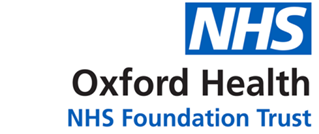 Report to the Meeting of the Oxford Health NHS Foundation Trust Board of Directors27 March 2019Corporate Registers – Gifts, Hospitality & SponsorshipThe Board is asked to note the following Corporate Register:Entries in the Register of Gifts, Hospitality & Sponsorship since the last report on 31 October 2018GIFTS AND HOSPITALITY (ACCEPTED)GIFTS AND HOSPITALITY (DECLINED)SPONSORSHIPRecommendationThe Board is asked to note this report.Author: 	Dellisha Strain, Corporate Governance OfficerLead Executive Director:	Kerry Rogers, Director of Corporate Affairs, Company SecretaryDetailsIndividualsEst. ValueDate ReportedThe parents of a patient were highly satisfied with the service and progress made by their child with MS, raised money to purchase suitable toys, books and play materials for the CAMHS reception area and the clinical rooms, along with some biscuits and a box of chocolates for staff. The Clinical Team Manager (John Massink) has been made aware of this.Lucy Harris,Mental Health Practitionerand the Mental Health Team of Salisbury Community CAMHS, Salisbury District Hospital£11026 Sep 2018A £25.00 John Lewis/Waitrose gift card was given and accepted by a grateful patient with Dementia to a dentist and his nursing team in Neil Oastler’s (NO) practice.  The gift was used as a raffle to raise funds.NO was contacted by the Director of Corporate Affairs to explain the situation with regard to the receipt of cash and cash equivalent.  All such gifts will in future be graciously declined or diverted directly to the Oxford Health Charity.Neil Oastler,Governorand his dental practice team£2512 Nov 2018Gifts accepted of:5 Chocolates3 Chutneys3 Quince Jelly1 Scarf3 Bottles of Proseccowas given to six staff members from the wife of a patient to Admin & Performance Team, South Locality Older Adult CMHT, Abingdon and reported to the manager, Victoria Shaw, Admin & Performance Manager.Noami Pinnell,Harriet BarlowLola MartosSharon HemmingCarol Moody Admin Team of the Abingdon Mental Health  Unit£2010 Dec 2018A small gift of a scented bath product from an Inpatient was extended to and accepted by a staff member of Ruby Ward, Whiteleaf Centre, Aylesbury by way of thank you for support and the Deputy Ward Manager was informed.Laura Bradley,Activity Support Worker,Aylesbury£516 Dec 2018A scarf and body lotion set were offered by a patient as a gift and accepted by a Community Psychiatric Nurse, North Locality Older Adults Team, Aylesbury.Helen Stradling,Community Psychiatric NurseAylesbury£20 – 2521 Dec 2018A Ted Baker Toiletries Gift Set given to and accepted by a Primary Nurse for young person by a client’s Mum and Grandmother in gratitude.Yvett Jones, Staff Nurse (RMN) The Highfield Unit, Warneford Hospital£3522 Feb 2019Parent of a young person discharged following a six-month admission has given £50.00 to be used for a staff social event and accepted by the team.  Declaration made by the Clinical Nurse Lead.TW was contacted by the Director of Corporate Affairs to explain the situation with regard to the receipt of cash and cash equivalent.  All such gifts will be graciously declined or diverted to the Charity in future.Lorna McGuigan,Clinical Nurse LeadMalborough House Inpatient Ward, Swindon£5005 Dec 2018DetailsIndividualsEst. ValueDate ReportedAn offer of an Argos Gift Experience Voucher (for a pet portrait) was declined by the MH Nurse, Buckinghamshire.Caroline Short,MH NurseBucks Early Intervention£3010 Aug 2018An offer of dinner was extended by a corporate supplier from Enovacom, (Mark Smith, UK Business Lead, OHFT Account Manager Integration Engine Supplier) to the Clinical Systems Team in Littlemore and declined.Alison Corfield,Head of Clinical Sytems, Littlemore£2107 Nov 2018The Team at Marlborough House were gifted an envelope containing £50.00 by parents on the discharge of their daughter to spend on the staff Christmas meal.  Confirmation received this has been diverted as a charity donation to Oxford Heath Charity.Thomas WaterfieldModern Matron, Marlborough House Adolescent Unit£5018 Dec 2018A client who was in treatment with a Trainee Psychological Wellbeing Practitioner enclosed a thank you card containing a £20.00 gift voucher for Waterstones.  This was taken to the Line Manager and she has now written a letter to the client and returned the gift voucher by post to the client.Amna Saleh, Trainee Psychological Wellbeing Practitioner, Prospect House£2011 Mar 2019DetailsIndividualsEst. ValueDate ReportedNone 